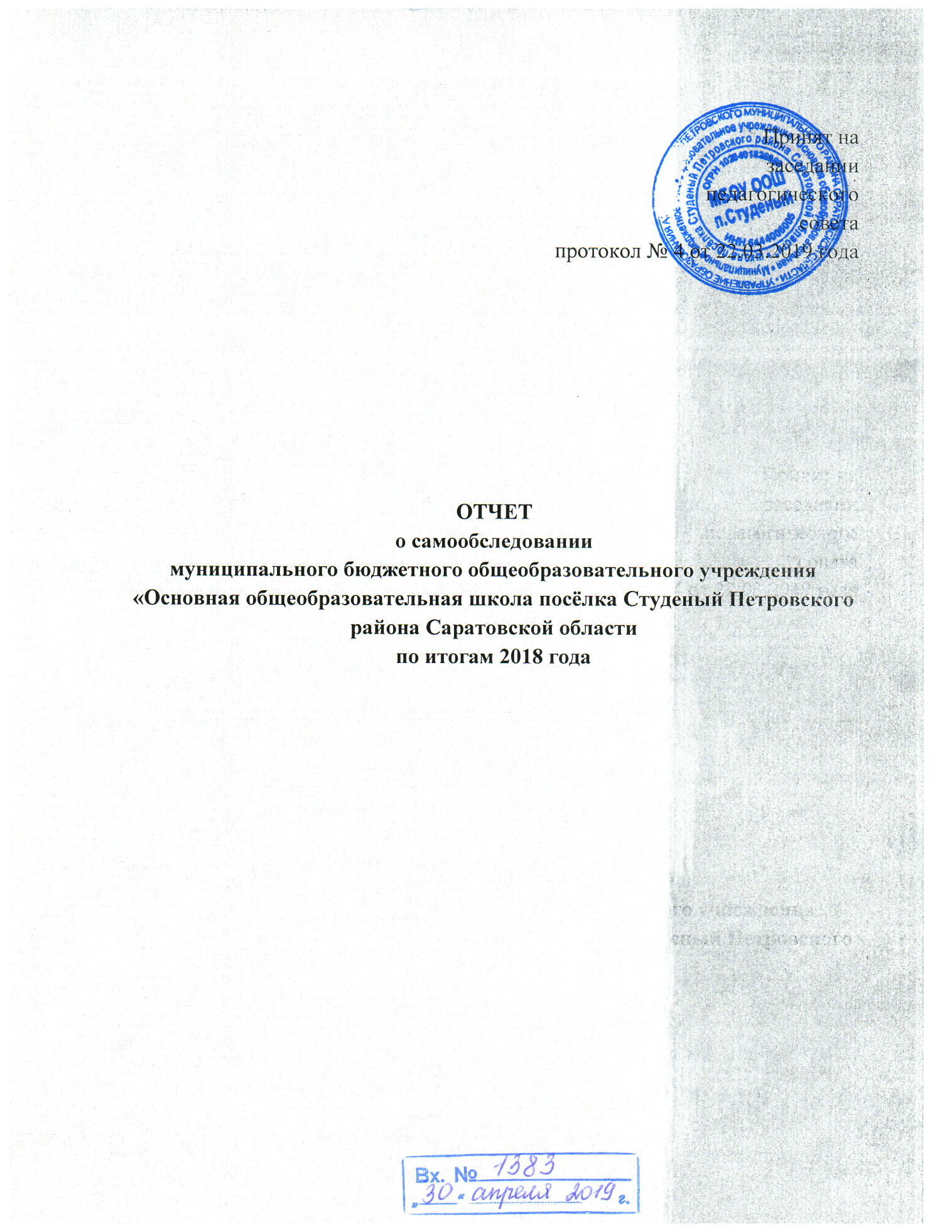 Структура отчета о самообследовании для школы1.  АНАЛИТИЧЕСКАЯ  ЧАСТЬСамообследование за 2018 календарный год  Муниципального бюджетного общеобразовательного учреждения «Основная общеобразовательная школа посёлка Студеный Петровского района Саратовской области» (МБОУ ООШ п.Студеный) проводилось с учетом изменений Порядка проведения  самообследования образовательной организации, утверждённый приказом Министерства образования и науки   РФ от 14 декабря 2017 года № 1218.  Самообследование   проводится   ежегодно   за   предшествующий самообследованию календарный год в форме анализа. При самообследовании дается оценка содержания образования и образовательной деятельности МБОУ ООШ п.Студеный, оцениваются условия  реализации  основной образовательной программы, а также  результаты реализации основной образовательной программы.      В своей деятельности МБОУ ООШ п.Студеный руководствуется Конституцией Российской Федерации, Федеральным Законом «Об образовании в Российской Федерации» от 29 декабря 2012 г. № 273-ФЗ, нормативными актами Министерства образования и науки Российской Федерации, нормативными актами Министерства образования Саратовской области, нормативными документами  Управления образования администрации Петровского муниципального района Саратовской области, Уставом школы.        Деятельность школы осуществляется исходя из принципа неукоснительного соблюдения законных прав всех субъектов учебно-воспитательной деятельности. Образовательное учреждение стремится к максимальному учету потребностей и склонностей обучающихся, интересов родителей в целях наиболее полного удовлетворения запросов указанных категорий потребителей образовательных услуг. В школе уделяется приоритетное внимание решению вопросов создания комфортных условий образовательной деятельности.       Основной целью работы школы является развитие творческой компетентности личности как средство формирования прочных знаний, повышения интереса к познанию, подготовки обучающихся к жизни в социуме.1.1. Общие сведения об общеобразовательной организации1.2. Управление образовательным учреждением    Управление в МБОУ ООШ п.Студеный осуществляется на основе Федерального закона «Об образовании в Российской  Федерации»,  Устава  школы  и  локальных  актов,  сотрудничества педагогического, ученического и родительского коллективов.  Цель  управления  школой  заключается  в формировании  современного образовательного пространства школьной организации, способствующего обеспечению равных  и  всесторонних  возможностей  для  полноценного  образования,  воспитания,  развития каждого участника образовательной деятельности.  Управляющая система школы представлена персональными (директор, заместитель директора,  учителя,  классные  руководители)  и коллегиальными  органами  управления (общее собрание работников Учреждения; управляющий совет; педагогический совет; попечительский совет; совет обучающихся; совет родителей; профессиональные союзы работников Учреждения).Все перечисленные структуры совместными усилиями решают основные задачи образовательного учреждения и соответствуют Уставу МБОУ ООШ п.Студеный.     Управляющая система школы реализует в своей деятельности принципы научности, целенаправленности,  плановости,  систематичности,  перспективности,  единства требований, оптимальности и объективности.       Управление  школой   осуществляет  директор  школы,  в соответствии с действующим законодательством,  которому  подчиняется  трудовой коллектив в целом.       Административные обязанности распределены согласно Уставу, штатному расписанию, четко распределены функциональные обязанности согласно квалификационным характеристикам.      Организация управления образовательного учреждения соответствует уставным  требованиям. Собственные нормативные и организационно-распорядительные документации соответствуют действующему законодательству и Уставу. Ведущим  принципом  управления  является  согласование  интересов  субъектов образовательной деятельности: обучающихся, родителей, учителей на основе открытости    и  ответственности  всех  субъектов  образовательного процесса за образовательные результаты. 2. ОРГАНИЗАЦИЯ И СОДЕРЖАНИЕ ОБРАЗОВАТЕЛЬНОЙ ДЕЯТЕЛЬНОСТИ   Образовательная программа и учебный план на каждый учебный год предусматривают выполнение государственной функции школы – обеспечение основного общего образования и развитие ребёнка в процессе обучения.Учебный МБОУ ООШ п.Студеный фиксирует общий объем нагрузки, максимальный объём аудиторной нагрузки обучающихся, состав и структуру предметных областей, распределяет учебное время, отводимое на их освоение по классам и учебным предметам.    Учебный план является основным организационным механизмом реализации образовательной программы.   Учебный план для 1-4 классов составлен на основе требований ФГОС НОО,  5-8 классов составлен на основе требовании ФГОС ООО. Учебный план основного общего образования обеспечивает введение в действие и реализацию требований ФГОС основного общего образования в 5-8 классах, определяет общий объем нагрузки и максимальный объем аудиторной нагрузки обучающихся, состав и структуру обязательных предметных областей по классам. Учебный план 9 класса составлен в соответствии с базисным учебным планом образовательных учрежденийна основе БУП-2004.Учебный план МБОУ ООШ п.Студеный предусматривает: 4-летний срок освоения образовательных программ начального общего образования для 1 – 4 классов; 5-летний срок освоения образовательных программ основного общего образования для 5 – 9 классов;      В МБОУ ООШ п.Студеный  разработаны  Образовательные  программы,  целью реализации которых является обеспечение выполнения требований стандартов образования.    В течение 2017 года педагогический коллектив школы прилагал значительные усилия для того, чтобы обучающиеся успешно освоили государственный образовательный стандарт, особенно много внимания уделялось учащимся 1-8-х классов, которые обучались по ФГОС второго поколения. Обучение в начальной школе ведется по УМК «Начальная школа XXI века». Все программы утверждены Министерством образования РФ и в полной мере соответствуют достижению прочного усвоения базовых знаний в соответствии с имеющимися стандартами образования. Важный показатель результативности образования – это качество знаний. Качество образовательной деятельности – один из показателей работы всего педагогического коллектива по вопросу развития мотивационной сферы обучающихся, их возможностей, способностей. Применяя в своей работе разноуровневые и разнообразные формы обучения,  инновационные образовательные технологии, учителя создали все необходимые условия для обучения детей с разными способностями, с разной степенью освоения учебного материала. Качество образовательной деятельности школы в течение года отслеживалась по результатам проводимых контрольных работ, итогам учебных четвертей и учебного года. Образовательная деятельность в   школе носила характер системности, открытости. Это позволяло учащимся и родителям постоянно получать информацию о результатах проводимых контрольных работ.2.1.Сведения о численности обучающихся за три годаКонтингент обучающихся и его структура на конец 2018 года Контингент обучающихся стабилен, движение учащихся происходит по объективным причинам (переезд в другие населенные пункты) и не вносит дестабилизацию в процесс развития школы. 3. КАЧЕСТВО ПОДГОТОВКИ ВЫПУСКНИКОВ И ОБУЧАЮЩИХСЯ3.1.Результаты образовательной деятельности  В 2018 году в МБОУ ООШ п.Студеный в соответствии с лицензией реализовывались основные образовательные программы начального и основного общего образования. Школа реализовывала образовательные программы по уровням образования: начального общего образования (НОО) (1 – 4 классы) –  3 класса;основного общего образования (ООО) (5 – 9 классы) – 5 классов;В ходе мониторинга успеваемости классов,  анализа уровня промежуточной и итоговой  аттестации по предметам за истекший год определены: - показатели успеваемости, - выявлены качество и уровень обученности по основным предметам. За 2017-2018 учебный год:Начальное  общее образованиеОсновное общее образованиеВыполнение образовательных программОбразовательные программы соответствовали статусу школы и носили типовой образовательный уровень. Программно-методическое обеспечение отвечало требованиям учебного плана и заявленным программам.Общие требования к программам, заложенные в календарно-тематическом планировании, выполнены всеми учителями. Образовательная деятельность носила характер  системности, открытости, что позволило обучающимся и родителям постоянно владеть информацией о результативности обучения, знакомиться с результатами проводимых мониторингов.Темы уроков, записанные в журналах, и сроки проведения занятий, в основном соответствуют планированию. По некоторым предметам, в течение учебных четвертей,  имелись отступления, но это, в основном, было связано с отменой занятий в связи с низкой температурой наружного воздуха. В таком случае планы корректировались и выполнялись.  При прохождении программ  выполнена теоретическая и практическая часть. Учителями проводились  экскурсии, практические занятия, лабораторные, контрольные работы, проектные задания, тестовые работы, работы творческого характера. Многие учителя школы на  своих уроках широко применяют компьютер, Интернет-ресурсы, что позволяет активизировать познавательную деятельность учащихся.3.2.Сведения об участии выпускников в государственной итоговой аттестациив 2018 году     В  школе ведется целенаправленная, систематическая подготовка участников образовательной деятельности к ГИА. В соответствии с нормативно-правовыми документами по организации и проведению ГИА, разрабатывался план мероприятий по  подготовки учащихся  к ГИА, который выполнялся в течение учебного года. Итоговая аттестация выпускников осуществлялась в соответствии с расписанием  Рособрнадзора.    Учащиеся, родители, педагогический коллектив были ознакомлены с нормативно-правовой базой, порядком проведения экзаменов в  форме  ОГЭ на инструктивно-методических совещаниях, родительских собраниях, индивидуальных консультациях в соответствии с Порядком проведения государственной итоговой  аттестации, Положением о проведении основного государственного экзамена  и  единого государственного экзамена.Государственную итоговую аттестацию прошли 3 выпускника 9 класса. Итоговая аттестация выпускников   прошла  без  нарушений.Основное общее образование (9 класс) Выпускники  9 класса сдавали два обязательных экзамена:  русский язык, математику и два обязательных экзамена по выбору.  Государственная (итоговая) аттестация выпускников 9 класса осуществлялась (кроме обязательных предметов)  по следующим учебным предметам:География  – 4 человек;Биология – 4 человека;    Все выпускники 9 класса успешно прошли Государственную (итоговую) аттестацию и показали  33 % качества знаний по русскому языку, что ниже  прошлогоднего показателя  на 37 %, качество знаний по математике  равно прошлогоднему результату. Неудовлетворительных результатов нет.          Полученные результаты государственной итоговой аттестации выпускников 9 класса  показывают положительную динамику в качественном выполнении экзаменационных работ по предметам. Это свидетельствует об эффективной деятельности педагогического коллектива, включающей в себя проведение инструктивных совещаний, родительских собраний, консультаций, организацию дополнительных занятий. В течение учебного года проводились пробные экзамены по математике, русскому языку и предметам по выбору учащихся. В рамках ВШК отслеживались результаты контрольных работ по этим предметам.Результаты государственной итоговой аттестации по математикеи русскому языку, проводимой в форме ОГЭВыводы:Все обучающиеся 9 класса успешно прошли государственную итоговую аттестацию в 2018 году.  Успеваемость по школе по результатам ОГЭ составила 100%. Все выпускники получили аттестаты об основном общем образовании. С января по май еженедельно проводились консультации по всем предметам, выбранным обучающимися для прохождения ОГЭ и дополнительные занятия со слабомотивированными обучающимися по математике и русскому языку. 3.3. Участие обучающихся  в  мероприятиях интеллектуальной направленности  (предметные  олимпиады, конкурсы, конференции).В целях повышения мотивации к обучению и развития интеллектуальных, коммуникативных и творческих способностей в школе усилия  педагогического коллектива в 2018 году  были направлены  на создание условий для  развития  каждого обучающегося  как ответственной  и творческой личности,  на повышение образовательного потенциала  учителей и обучающихся.Этому способствовало:-активное участие школьников в олимпиадах, научно-практических конференциях, творческих  конкурсах,  фестивалях;-повышение квалификации учителей;-участие учителей в творческих  конкурсах и научно-практических конференциях;-аттестация педагогических кадров. Анализ участия обучающихся  МБОУ ООШ п.Студеный в школьном этапе всероссийской олимпиады школьников в 2018 году показывает, что на школьном  этапе получили всего 2 место, из них 1 призер.Анализ участия  обучающихся  в олимпиадах, конкурсах3.4.Общая информация о трудоустройстве выпускников МБОУ ООШ п.Студеный, 2018 г.3.4.1. Основное общее образование Наша школа - это пространство благополучия, успеха и безопасности. Это надежный, теплый дом, где есть работа и отдых, праздники, будни и  добрые традиции. Наша школа открыта обществу. На сайте можно узнать все, чем живет школа, порадоваться нашим достижениям и победам.4. КАДРОВОЕ ОБЕСПЕЧЕНИЕ ОБРАЗОВАТЕЛЬНОЙ ДЕЯТЕЛЬНОСТИ4.1. Характеристика педагогических  кадров4.2.       Характеристика административно-управленческого персонала Педагогический коллектив эффективно работает по созданию условий для развития индивидуальной способности каждой личности, формированию информационно-коммуникативной и социальной компетентности учащихся, сохранению физического и психического здоровья, готовности школьников к продолжению образования после окончания школы, их конкурентоспособности на рынке труда.4.3.Учебно-методическое обеспечениеПо всем предметам учебного плана разработаны рабочие программы. Рабочие программы рассмотрены на заседаниях школьных методических объединений и утверждены директором школы. Структура рабочих программ соответствует требованиям федеральных государственных образовательных стандартов начального общего, основного общего. Преподавание всех учебных дисциплин обеспечено учебно-методическими комплексами.В школе имеется собственная библиотека с читальным залом, в котором имеется 1 компьютер.  Общий фонд библиотеки составляет 3997 экз., в т.ч.  школьных учебников – 1001 экз, художественной литературы - 1565 экз., справочной литературы – 80 экз. Востребованность библиотечного фонда и информационной базы достаточно высокая. 4.4. Психолого-педагогические условияВ школе организовано психолого-педагогическое сопровождение реализации основной образовательной программы, которое обеспечивает: преемственность содержания и форм организации образовательной деятельности при получении начального и основного общего образования; учет специфики возрастного психофизического развития обучающихся. В  том числе особенности перехода из младшего школьного возраста в подростковый; -формирование и развитие психолого-педагогической компетентности обучающихся, педагогических и административных работников,  родительской общественности; -вариативность направлений психолого-педагогического сопровождения участников образовательных отношений; -вариативность форм психолого-педагогического сопровождения участников образовательных отношений (профилактика, диагностика, консультирование, развивающая работа, просвещение). 5. МАТЕРИАЛЬНО-ТЕХНИЧЕСКОЕ ОБЕСПЕЧЕНИЕОБРАЗОВАТЕЛЬНОЙ ДЕЯТЕЛЬНОСТИ5.1.Материально-технические условияМатериально-технические условия позволяют реализовывать основную образовательную программу начального общего образования, основного общего образования и обеспечивают: 1) возможность достижения обучающимися установленных ФГОС требований к результатам освоения основной образовательной программы начального общего образования и основного общего образования.2) соблюдение: -санитарно-гигиенических норм образовательной деятельности (требования к водоснабжению, канализации, освещению, воздушно-тепловому режиму);-санитарно-бытовых условий (имеются:  гардероб для обучающихся, санузлы, места личной  гигиены); Материально-техническая база соответствует действующим санитарным и противопожарным нормам, нормам охраны труда работников организаций, осуществляющих образовательную деятельность, нормам, предъявляемым к территории организации и зданию школы.Школа располагается в  2-этажном здании. Территория школы огорожена по периметру. Общая площадь земельного участка, занятого под школу составляет 5660 кв.м. По всей площади посажены деревья и кустарники. Во дворе школы находится спортивная площадка. Материально-техническая база находится в удовлетворительном состоянии и включает в себя 10 учебных кабинетов, оснащенных учебной мебелью и оборудованием, спортивный зал с раздевалками, библиотека. Имеется столовая, в которой дети получают бесплатные горячие завтрак.  . Педагогами школы проведена большая работа по оборудованию учебных кабинетов новыми стендами, раздаточным и наглядным материалом. Библиотека пополнилась новыми учебниками. Проведен косметический ремонт классных кабинетов и коридоров. Облагорожена вся территория школы. Анализ раздела плана укрепления материально-технической базы школы показывает, что все его пункты выполнены в полном объёме.Анализ ведения финансовых расчётов по целевому использованию бюджетных средств показывает их прямое назначение, т.е. нарушений в этом направлении нет.Учебники на сумму 28 120.00 руб.;Были проведены мероприятия по укреплению материальной базы школы, что позволяет создать лучшие условия для учебно-воспитательного процесса в школеВ течение учебного года в школе проводился текущий и косметический ремонт. Укрепление материальной базы школы всегда было делом первостепенной важности и всегда  имеется недостаток в материальных средствах.Общая финансовая стратегия школы: разумное расходование собственных и привлечение средств с целью развития учреждения, повышения заработной платы работников. Все решения по укреплению материально-технической базы школы были согласованы с Управляющим советом и одобрены его членами. Пополнение  учебного оборудования, технических средств, новых современных технологий позволяет повысить качество образования учащихся.Бюджетное финансирование не покрывает всех финансовых нужд школы, поэтому определяются приоритеты и задачи решаются постепенно. Основные расходы были направлены на заработную плату работников школы  и начисления на нее, коммунальные   услуги, интернет услуги, питание обучающихся. 5.2. Условия, обеспечивающие безопасность образовательной среды.  Безопасность ОУ является приоритетной в деятельности администрации школы и педагогического коллектива. Объектом этой деятельности являются: охрана труда, правила техники безопасности, гражданская оборона, меры по предупреждению террористических актов и контроля соблюдения требований охраны труда. Безопасность ОУ включает все виды безопасности, в том числе: пожарную, электрическую, опасность, связанную с техническим состоянием среды обитания.   Реальные   условия   современной   жизни   подтверждают несомненную актуальность изучения и обеспечения безопасности. Комплексная безопасность школы достигается в процессе осуществления следующих основных мер и мероприятий:контроль и обеспечение состояния безопасности для своевременного обнаружения и предотвращения опасных проявлений и ситуаций;осуществление пожарного надзора, в школе установлена система автоматической пожарной сигнализации;организация пропускного режима, исключающего несанкционированное проникновение на объект граждан и техники;установлена система видеонаблюдения, имеющая 2 внешних камеры видеонаблюдения по периметру здания школы      Плановая работа по антитеррористической защищенности ведется на основе разработанного Паспорта безопасности. Допуск без ограничений на территорию школы разрешается автомобильному транспорту экстренных аварийных служб, скорой медицинской помощи, пожарной охраны, управления ЧС и ПБ, управления внутренних дел, газовой службы, тепловых сетей, электросетей при выводе их из строя. Допуск указанного автотранспорта разрешается администрацией школы при проверке у водителей сопроводительных документов и документов, удостоверяющих личность водителя.В школе имеется тревожно-вызывная сигнализация, оборудованная на посту охраны. Эта сигнализация предназначена для скрытого и экстренного вызова группы задержания вневедомственной охраны и группы немедленного реагирования. Она находится в рабочем состоянии постоянно и ежедневно проверяется сотрудниками школы, отвечающими за безопасность, с обязательной регистрацией в журнале.По результатам динамического наблюдения за здоровьем детей выявлено снижение  заболеваемости учащихся ОРВИ и гриппом.Просветительская работа по формированию ценностного отношения к здоровью в школе ведется по разным направлениям. Это серии классных часов  «Твое здоровье — в твоих руках!», «Об этом должен знать каждый». Фельдшер ФАП проводит классные часы по теме «Прививки за или против», «Ты — то, что ты ешь». На стендах школы размещена информация о распространенных заболеваниях и способах противостояния им, размещаются рисунки, плакаты школьного конкурса «Береги здоровье смолоду!».	Ежегодно проводятся медицинские осмотры детей и работников школы, Дни здоровья, традиционные мероприятия, физкультминутки, спортивные соревнования, тематические классные часы и многое другое.	Организованы спортивные секции,  проводились  соревнования «Веселые старты». Учащиеся постоянно участвовали в районных соревнованиях по конькам, лёгкой атлетике.Вакцино- профилактикой охвачены  более 97% здоровых учащихся, 98% учителей. Доля сотрудников, прошедших обучение и проверку знаний по охране труда – 100%,  прошедших курсы по первой медицинской помощи-100% учителей. В 2018 году доля травматизма обучающихся  во время пребывания в школе составила  0% .6. ВОСПИТАТЕЛЬНАЯ РАБОТАВоспитательная работа школы осуществлялась в соответствии с целями и задачами школы на 2018 год. Все мероприятия являлись звеньями в цепи деятельности создания личностно-ориентированной образовательной и воспитательной среды. Эта работа была направлена на выполнение задач, соответствующих реализуемому этапу развития образовательной системы школы и на повышение эффективности учебно-воспитательной деятельности, основной задачей которой является формирование гармонично развитой, духовно - нравственной личности и воспитание гражданина.Основными направлениями реализации воспитательной работы в школе являются следующие: Гражданско-патриотическое.Духовно-нравственное воспитание.Воспитание положительного отношения к труду и творчеству.Интеллектуальное воспитание.Здоровьесберегающее воспитание.Культуротворческое и эстетическое воспитание.Правовое воспитание и культура безопасности.Воспитание семейных ценностей.Экологическое воспитание.Все направления воспитательной работы позволяют осуществлять личностно-ориентированный подход в воспитании при одновременной массовости воспитательных мероприятий и стимулировать творческие способности учащихся во всех аспектах воспитательной работы. Мероприятия, проводимые в течение учебного года, позволяют привлечь к различным видам деятельности большое количество детей, что способствует развитию творческих способностей практически каждого ученика. Ключевые творческие дела - это основа организационно-массовой работы, те мероприятия, которые отражают традиции школы:Праздники «Первого» и «Последнего звонка»Концерт ко Дню учителя  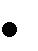 День самоуправленияНовогодняя ёлкаКонкурс «А, ну-ка парни!»8 Марта – мамин праздник!Мероприятия в честь празднования Дня ПобедыПоследний звонокВыпускной БалТрадиционные праздники проходят интересно с охватом практически всех обучающихся. Работа методического объединения классных руководителейНа методическом объединении классных руководителей рассматривается решение важнейших вопросов жизнедеятельности школы, вопросы освоения современных методик, форм, видов, средств, новых педагогических технологий в воспитании детей. Методическое объединение классных руководителей способствует сплочению коллектива, сохранению и развитию традиций школы, стимулирует инициативу и творчество педагогов, активизирует их деятельность в научно-исследовательской и поисковой работе, выявляет и предупреждает недостатки, затруднения и перегрузки в работе. Главная цель методического объединения – совершенствование воспитательного процесса, его постоянное саморазвитие. Методическое объединение классных руководителей состоит из 4 классных руководителей.Методическая работа проходила в форме заседаний методического объединения, состоящих из 2-х частей – теоретической и практической.На заседаниях МО обсуждались вопросы организации работы над формированием у учащихся гражданской ответственности, правового самопознания, духовности и культуры, инициативности и самостоятельности, как активизировать работу по организации ученического самоуправления.Анализируя деятельность классных руководителей можно сделать вывод, что работа по созданию классных коллективов ведется целенаправленно. Классные руководители ведут  работу по всем направлениям деятельности, индивидуально работают с детьми, требующими особого педагогического внимания.   Классные руководители проводят тематические классные часы согласно плану  школы.Гражданско-патриотическое воспитаниеОрганизация и проведение мероприятий,имеющихпатриотическую направленность, способствует формированию гражданской позиции, воспитывает чувство любви и уважения к своей стране, её истории и традициям. В рамках гражданско-патриотического воспитания проведены следующие мероприятия: уроки мужества, тематические уроки, посвященныепамятным датам российской истории и культуры в рамках Дня знаний; классные часы по темам «Город Ангелов.Беслан»;  День солидарности в борьбе с терроризмом; классные часы, посвященные Дню народного единства;  Показателем эффективности гражданско-патриотического воспитания  является формирование и развитие у школьников социальной активности, которая проявляется в социальных и гражданских акциях и разнообразных творческих конкурсах «Свеча памяти», «Георгиевская ленточка», «Вахта Памяти».Духовно -нравственное  направление.Организация и проведение мероприятий,имеющих развитие нравственных и этических норм жизни, формирование правил поведения, изучение правовой культуры, формирование в школьном коллективе детей и взрослых уважительного отношения к правам друг друга, усвоение  понятий «настойчивость», «долг», «уважение», «управление собой», «порядочность»;  выявление творческих способностей, наклонностей учеников, вовлечение их в разнообразную творческую деятельность, приобщение к национальным традициям и обычаям, культуре поведения.Учащиеся активно принимали участие в школьных праздниках, выставках, предметных неделях:  Обучающиеся школы принимали активное участие в муниципальном конкурсе духовно-нравственной направленности:.В рамках интеллектуального воспитания обучающихся проводимая работа была направлена на решение основной задачи: формирование у обучающихся представлений о возможностях интеллектуальной деятельности и направлениях своего интеллектуального развития. К основным видам интеллектуального развития обучающихся относятся: олимпиадное движение; деятельность научного общества обучающихся; участие в различных предметных конкурсах, игровые конкурсы «Русский медвежонок», «Кенгуру», «Британский бульдог».Забота о сохранении и укреплении здоровья, формирования здорового образа жизни учащихся также является приоритетным направлением деятельности педагогического коллектива и  носит системный характер. Организовано горячее питание учащихся, обеспечивался оптимальный температурный режим в помещениях, осуществлялся контроль за состоянием техники безопасности, противопожарной безопасности, соблюдением санитарно-гигиенических норм и правил. Проводятся медицинские осмотры детей и работников школы, Дни здоровья, традиционные мероприятия, физкультминутки, спортивные соревнования, тематические классные часы и многое другое. Организованы спортивные секции,  проводились  соревнования «Веселые старты».Экологическая   работа – это любовь к природе, сознательное, бережное и заинтересованное отношение к ней каждого человека должны воспитываться с раннего детства. Большое внимание уделяется в школе экологическому воспитанию. Главная цель экологического воспитания – формирование высокой экологической морали человека, несущего ответственность за судьбу своего и будущих поколений, живущих в одном единственном доме – Земля. Обучающиеся школы  участвовали в акциях «  Чистый Берег Медведицы», «Кормушка», Международный день борьбы с курением, Международный день борьбы с наркоманией. Школа заинтересована в тесном сотрудничестве с семьёй. Родители – это основные заказчики школы. От правильной организации работы с родителями зависит конкурентоспособность, престижность школы. С этой целью в школе велась работа с родителями или лицами их заменяющими. Систематически проводились классные родительские собрания, разнообразные по формам (организационные, тематические, итоговые). В течение года были прочитаны лекции учителями,  членами администрации  школы по следующим приоритетным направлениям: «Агрессивные дети. Причины и последствия детской агрессии», «Вредные привычки. Как от них уберечься.», «Общение. Его роль в развитии личности школьника», «Советы учащимся и выпускникам, как готовиться к ОГЭ», «Что должны знать наши дети о правилах безопасного поведения на улице.» и др. Каждая лекция сопровождалась компьютерной презентацией. С участием родителей проведены линейка  День знаний, Последний звонок, День Матери, Новогодний огонек, Осенний бал, спортивные мероприятия «Веселые старты».Работа по профилактике правонарушений ведется  по программе профилактики правонарушений среди несовершеннолетних учащихся. В рамках этой программы в школе была организована досуговая занятость учащихся, разнообразная творческая деятельность учащихся; проводилась работа с родителями: родительские собрания, посещение на дому. Все учащиеся заняты в кружках. С данной категорией детей ведется индивидуальная работа. Организация внеурочной работы с учащимися осуществляется  через творческие кружки, спортивные секции,  основной задачей которых является расширение дополнительного образования школьников. С их помощью реализуются потребности несовершеннолетних граждан и их родителей в интеллектуальном, духовном, культурном, физическом развитии. В условиях дополнительного образования учащиеся развивают свой творческий потенциал, навыки адаптации к современному обществу и получают возможность полноценной организации свободного времени.7. ОБОБЩЕННЫЕ  ВЫВОДЫШкола продолжит работу в 2019 году  посоздать условия для повышения качества образования;совершенствовать механизмы повышения мотивации учащихся к учебной деятельности;формировать у учащихся ключевые компетенции в процессе овладения универсальными учебными действиями;совершенствовать межпредметные связи между системой основного и дополнительного образования;совершенствовать внутришкольную систему оценки качества образования, сопоставляя реально достигаемые образовательные результаты с требованиями ФГОС, социальным и личностным ожиданиям потребителей образовательных услуг.продолжить работу над созданием условий безопасного и комфортного образовательного пространства для пребывания всех участников образовательного процесса, включающих применение развивающих и здоровьесберегающих педагогических технологий в различных видах деятельности;повысить эффективность контроля качества образования;продолжить работу над созданием безопасного образовательногопространства;Показатели деятельности общеобразовательной организации, подлежащей самообследованию (утв. приказом Министерства образования и науки РФот 10 декабря 2013 г. N 1324)Наименование разделаСодержание разделаАналитическая частьАналитическая частьОбщие сведения об организацииПолное и краткое наименование организации, ее адрес, телефон, электронная почта, Ф. И. О. директора, информация об учредителе, реквизиты лицензии на образовательную деятельность и свидетельства о государственной аккредитации, режим работы, взаимодействие с организациями-партнерами, органами исполнительной властиСистема управления организацииНаименование и функции органов управления (директор, общее собрание работников, педагогический совет, управляющий совет, совет обучающихся).Сведения о методическом совете, методических объединениях.Схема структуры управленияОбразовательная деятельностьДокументы, в соответствии с которыми ведется образовательная деятельность (Федеральный закон от 29.12.2012 № 273-ФЗ «Об образовании в Российской Федерации», ФГОС начального общего, основного общего и среднего общего образования, СанПиН 2.4.2.2821-10 «Санитарно-эпидемиологические требования к условиям и организации обучения в общеобразовательных учреждениях», основные образовательные программы общего образования (по уровням), включая учебные планы, годовые календарные графики, расписание занятий.Количество учащихся, классов-комплектов по уровням общего образования.Режим образовательной деятельности (количество смен, пяти-, шестидневная неделя).Продолжительность учебного года и каникул, продолжительность уроков.Формы и профили обучения.
Воспитательная работа.
Дополнительное образованиеСодержание и качество подготовки учащихсяСведения об освоении учащимися образовательных программ, результаты ОГЭ, ЕГЭ.Сведения о победителях, призерах олимпиад (по уровням)Востребованность выпускниковСведения о поступлении выпускников в ссузы и вузы.Сведения о поступлении выпускников профильных классов в соответствии с профилемВнутренняя система оценки качества образованияЛокальный акт, регламентирующий внутреннюю оценку качества образования.Результаты оценки качества образования.Результаты анкетирования родителей о качестве предоставляемых образовательных услугКадровое обеспечениеУкомплектованность штата, количество педагогов, информация об их образовании, стаже, квалификационных категориях, прохождении курсов повышения квалификации, участии в профессиональных конкурсах и других мероприятияхУчебно-методическое обеспечениеОборудование и оснащение методического кабинета, сведения об учебно-методических пособиях и учебно-методических комплектахБиблиотечно-информационное обеспечениеОборудование и оснащение библиотеки, характеристика библиотечного фонда, наличие электронных образовательных ресурсовМатериально-техническая базаСведения о здании, территории, помещениях, оборудовании и оснащении организацииРезультаты анализа показателей деятельностиРезультаты анализа показателей деятельностиПоказатели деятельностиЗначения показателей, указанных в приложении 2 к приказу Минобрнауки от 10.12.2013 № 1324ВыводыСоответствие деятельности школы требованиям законодательства.Динамика развития в сравнении с предыдущим отчетным периодом.Успехи, достижения, проблемы в работе коллектива                                                                                                         Принят на заседании                                                                                           педагогического    совета           протокол № 4 от 22.03.2019 годаОТЧЕТо самообследованиимуниципального бюджетного общеобразовательного учреждения «Основная общеобразовательная школа посёлка Студеный Петровского района Саратовской областипо итогам 2018 года 1. Наименование ОУ в соответствии с УставомМуниципальное бюджетное общеобразовательное учреждение «Основная общеобразовательная школа посёлка Студеный Петровского района Саратовской области»2. Юридический адрес412512, Российская Федерация, Саратовская область, Петровский район, п. Студеный, пер. Школьный, д. 2 3. Телефон, адрес электронной почты, адрес официального сайта в сети «Интернет»-телефон  - 8(84555)54150-электронная почта – studshkola@yandex.ru-адрес сайта ОУ- studshkola.ucoz.ru4. УчредительУправление образования администрации Петровского муниципального района Саратовской области5. Администрация:директор     заместитель директора по УВРГоловинкина Ирина Владимировна6.Устав(новая редакция)Устав в новой редакции  принят 14.02.2018 года  на общем собрании трудового коллектива МБОУ ООШ п.Студеный, утверждён приказом Управления образования № 43-ОД от 02.02.2018 года.7. Лицензия Серия 64 Л01 № 0000449, рег.№826 от 14.02.2014 года, бессрочно.8. Свидетельство о государственной аккредитации Серия 64АО1 №0000016, рег.№ 747 от 04.12.2014 года, до 04.12.2026 года9. Образовательные программы ОУ (по лицензии) 1. Начальное общее образование;2. Основное общее образование;3.Дошкольное образование.10. Органы самоуправленияПедагогический советУправляющий советСовет обучающихсяУровень образования2015 год2015 год2016 год2016 год2017 год2017 годУровень образованияКол-во классовКол-во обучающихсяКол-во классовКол-во обучающихсяКол-во классовКол-во обучающихсяНОО412411417ООО524524518итого936935935КлассыКоличествоклассовВ них обучаетсяПо общеобразовательным программам По программам адаптированного обучения11550216603166040000 итого3171705166061110712208144091440итого517170ВСЕГО8343401 кл.2 кл.3 кл.4 кл.5 кл.6 кл.7 кл.8кл.9 кл.По ОУУспевают566-6124434На «4» и «5»На «5»33-310232161% успеваемости-100100-100100100100100100% качества знаний-5050-670100755059Всего аттестованоИз них имеют оценкуИз них имеют оценкуИз них имеют оценкуИз них имеют оценкуКачество знаний %СОУСреднийбаллУспеваемость%Всего аттестовано5432Качество знаний %СОУСреднийбаллУспеваемость%1206(50%)6(50%)050%833,5100Всего аттестованоИз них имеют оценкуИз них имеют оценкуИз них имеют оценкуИз них имеют оценкуКачество знаний %СОУСреднийбаллУспеваемостьв %Всего аттестовано5432Качество знаний %СОУСреднийбаллУспеваемостьв %171(5,8%)10(59%)6(35,2%)065%854,3100ПредметКол–во учащихся        Получили оценку        Получили оценку        Получили оценку        Получили оценкуСреднийбаллСредняяоценкаПредметКол–во учащихся5432СреднийбаллСредняяоценкаРусский язык4031026,53,8Математика40408,53Биология404        0   19,753География41120   19,53,75ПредметыКол-во сдавших ОГЭПолучили оценкуПолучили оценкуПолучили оценкуПолучили оценкуПолучили результаты выше годовойПолучили результаты ниже годовойПредметыКол-во сдавших ОГЭ5432Получили результаты выше годовойПолучили результаты ниже годовойРусский язык 403101 (25%)0Математика 4004002 (50%)№ПредметКлассФИОместоУчитель1Биология9Алимова Сельмира Музафаровна2Торгашова Л.В.№ п/пФ. И. О, участвующего в конкурсеНаименование конкурсаНаграждение (дипломы, грамоты,сертификаты)Уровень награды муниципальный, региональный, всероссийский)1Вторая Международная онлайн-олимпиада по математике для учеников начальной школы «Брикс»Международный26 кл. Варламов Виктор  6 кл.          Милушкин Роман 6 кл.        Клопов Иван 7 кл.Районный игровой исторический квест в рамках проведения праздника «День народного Единства»1 местоДЮЦ г.Петровска3с 1 по 9 кл.VII сессия по выбору кавалеров общественного почётного знака детского признания «Орден ладошки».СертификатРегиональный4Казанкина Дарья 4 кл.VII Межрегиональный Интернет-фестиваль «Учение с увлечение»Диплом победителяДиплом участника конкурса проектовМуниципальныйСетевое образовательное сообщество «Открытый класс» клуб «Подросток» г.Петровск5Казанкина Дарья 4 кл.Муслимова Динара 4 кл.Всероссийская онлайн-олимпиада Учи.ру по математике «Заврики»Всероссийский6Районная социально-значимая акция «Дари детям добро!»Благодарственные письмаМуниципальныйГосударственное учреждение здравоохранения Саратовской области «Петровская районная больница»7Всероссийская онлайн-олимпиада Учи.ру по русскому языку «Заврики»Всероссийский8Муслимова Динара 4 кл.Всероссийская межпредметная онлай-олимпиада Учи.ру «ДИНО олимпиада»Похвальная грамотаВсероссийский9Казанкин Вячеслав 8 кл.Всероссийский конкурс плакатов День выборов работа «Ваш выбор – наше будущее!»Диплом участникаВсероссийский10Власов Сергей 1 кл.Цаплина Светлана  5 кл.Всероссийская неделя мониторинга по русскому языкуСертификатСертификатВсероссийскийЭлектронная школа Знаника11Власов Сергей 2 кл.Всероссийская неделя мониторинга по математикеСертификатВсероссийскийЭлектронная школа Знаника12Цаплина Светлана  6 кл.Погосова Анна  8 кл.Алимова Сельмира  9 кл.Всероссийский конкурс «КИТ – компьютеры, информатика, технологии»СертификатСертификатСертификатВсероссийский13Цаплина Светлана 6 кл.Международный игровой конкурс по английскому языку «British Bulldog»СертификатМеждународный14Зорькин Данила 3 кл.Адушкина Василиса 3 кл.Власова Виктория 3 кл.Всероссийская межпредметная онлайн-олимпиада Учи.руВторая международная онлайн-олимпиада по математике для учеников начальной школыЗаврики Всероссийская онлайн-олимпиада Учи.ру по английскому языкуВторая международная онлайн-олимпиада по математике для учеников начальной школыЗаврики Всероссийская онлайн-олимпиада Учи.ру по математикеЗаврики Всероссийская онлайн-олимпиада Учи.ру по русскому языку Заврики Всероссийская онлайн-олимпиада Учи.ру по английскому языкуВторая международная онлайн-олимпиада по математике для учеников начальной школыЗаврики Всероссийская онлайн-олимпиада Учи.ру по математикеЗаврики Всероссийская онлайн-олимпиада Учи.ру по русскому языку Похвальная грамотаДиплом победителяПохвальная грамотаСертификат участникаДиплом победителяСертификат участникаПохвальная грамотаСертификат участникаДиплом победителяСертификат участникаВсеросссийскийМеждународныйВсероссийскийМеждународныйВсероссийскийВсероссийскийВсероссийскийМеждународныйВсероссийскийВсероссийскийНаименованиеКоличество Окончили 9-й класс4Продолжили обучение в 10 классеПродолжили обучение в системе СПО100 (%)Кол-во%Общее количество работников ОУ (все работники)17100Всего педагогических работников9100Учителя, ведущие уроки 9100Учителя с высшим образованиемиз них:777,7с высшим педагогическим777,7с высшим (не педагогическим), прошедшие переподготовку00Педагогические работники, прошедшие курсы повышения квалификации за последние 3 года (физические лица)                   из них:889по ФГОС889Учителя, аттестованные на квалификационные категории (всего):из них:  на высшую квалификационную категорию00            на первую квалификационную категорию667            на  соответствие занимаемой должности111,1КоличествоАдминистративно-управленческий персонал (физические лица) (всего) 1Административно-управленческий персонал (штатные единицы) (всего)1Административно-управленческий персонал, имеющий специальное образование (менеджмент)1Административно-управленческий персонал, получивший или повысивший квалификацию в области менеджмента за последние 3 лет (физические лица)1Административно-управленческий персонал, ведущий учебные часы1Учителя, имеющие внутреннее совмещение по административно-управленческой должности (физических лиц)--Линейка, посвящённая Дню знаний-Выставка «Дары Осени»- «День учителя» (концерт- поздравление)- «Осенний бал»- «День Матери»- «Новый год»  -  8 мартаN п/пПоказателиЕдиница измерения1.Образовательная деятельность1.1Общая численность учащихся341.2Численность учащихся по образовательной программе начального общего образования171.3Численность учащихся по образовательной программе основного общего образования171.4Численность учащихся по образовательной программе среднего общего образования01.5Численность/удельный вес численности учащихся, успевающих на "4" и "5" по результатам промежуточной аттестации, в общей численности учащихсяЧеловек16/551.6Средний балл государственной итоговой аттестации выпускников 9 класса по русскому языку26,5/3,81.7Средний балл государственной итоговой аттестации выпускников 9 класса по математике8,5/31.8Средний балл единого государственного экзамена выпускников 11 класса по русскому языку01.9Средний балл единого государственного экзамена выпускников 11 класса по математике01.10Численность/удельный вес численности выпускников 9 класса, получивших неудовлетворительные результаты на государственной итоговой аттестации по русскому языку, в общей численности выпускников 9 класса01.11Численность/удельный вес численности выпускников 9 класса, получивших неудовлетворительные результаты на государственной итоговой аттестации по математике, в общей численности выпускников 9 класса01.12Численность/    удельный вес численности выпускников 11 класса, получивших результаты ниже установленного минимального количества баллов единого государственного экзамена по русскому языку, в общей численности выпускников 11 класса01.13Численность/удельный вес численности выпускников 11 класса, получивших результаты ниже установленного минимального количества баллов единого государственного экзамена по математике, в общей численности выпускников 11 класса01.14Численность/удельный вес численности выпускников 9 класса, не получивших аттестаты об основном общем образовании, в общей численности выпускников 9 класса01.15Численность/удельный вес численности выпускников 11 класса, не получивших аттестаты о среднем общем образовании, в общей численности выпускников 11 класса01.16Численность/удельный вес численности выпускников 9 класса, получивших аттестаты об основном общем образовании с отличием, в общей численности выпускников 9 класса01.17Численность/удельный вес численности выпускников 11 класса, получивших аттестаты о среднем общем образовании с отличием, в общей численности выпускников 11 класса01.18Численность/удельный вес численности учащихся, принявших участие в различных олимпиадах, смотрах, конкурсах, в общей численности учащихся19/76%1.19Численность/удельный вес численности учащихся-победителей и призеров олимпиад, смотров, конкурсов, в общей численности учащихся, в том числе:4/16%1.19.1Муниципального уровня3/12%1.19.2Регионального уровня7/28%1.19.3Федерального уровня8/32%1.20Численность/удельный вес численности учащихся, получающих образование с углубленным изучением отдельных учебных предметов, в общей численности учащихся01.21Численность/удельный вес численности учащихся, получающих образование в рамках профильного обучения, в общей численности учащихся01.22Численность/удельный вес численности обучающихся с применением дистанционных образовательных технологий, электронного обучения, в общей численности учащихся01.23Численность/удельный вес численности учащихся в рамках сетевой формы реализации образовательных программ, в общей численности учащихся01.24Общая численность педагогических работников, в том числе:91.25Численность/удельный вес численности педагогических работников, имеющих высшее образование, в общей численности педагогических работников7/77,7%1.26Численность/удельный вес численности педагогических работников, имеющих высшее образование педагогической направленности (профиля), в общей численности педагогических работников01.27Численность/удельный вес численности педагогических работников, имеющих среднее профессиональное образование, в общей численности педагогических работников2/22,3%1.28Численность/удельный вес численности педагогических работников, имеющих среднее профессиональное образование педагогической направленности (профиля), в общей численности педагогических работников01.29Численность/удельный вес численности педагогических работников, которым по результатам аттестации присвоена квалификационная категория в общей численности педагогических работников, в том числе:01.29.1Высшая01.29.2Первая01.30Численность/удельный вес численности педагогических работников в общей численности педагогических работников, педагогический стаж работы которых составляет:1.30.1До 5 лет01.30.2Свыше 30 лет2/22%1.31Численность/удельный вес численности педагогических работников в общей численности педагогических работников в возрасте до 30 лет01.32Численность/удельный вес численности педагогических работников в общей численности педагогических работников в возрасте от 55 лет7/78%1.33Численность/удельный вес численности педагогических и административно-хозяйственных работников, прошедших за последние 5  лет повышение квалификации/профессиональную переподготовку по профилю педагогической деятельности или иной осуществляемой в образовательной организации деятельности, в общей численности педагогических и административно-хозяйственных работников8/89%1.34Численность/удельный вес численности педагогических и административно-хозяйственных работников, прошедших повышение квалификации по применению в образовательном процессе федеральных государственных образовательных стандартов в общей численности педагогических и административно-хозяйственных работников8/89%2.Инфраструктура2.1Количество компьютеров в расчете на одного учащегося0,242.2Количество экземпляров учебной и учебно-методической литературы из общего количества единиц хранения библиотечного фонда, состоящих на учете, в расчете на одного учащегося от общего количества единиц библиотечного фонда, стоящих на учёте в расчёте на одного учащегося.13,42.3 Наличие в образовательной организации системы электронного документооборотаДа2.4Наличие читального зала библиотеки, в том числе:Да2.4.1С обеспечением возможности работы на стационарных компьютерах или использованием переносных компьютеровНет2.4.2С медиатекойНет2.4.3Оснащение средствами сканирования и распознавания текстовНет2.4.4С выходом в Интернет с компьютеров, расположенных в помещениях библиотекиНет2.4.5С контролируемой распечаткой бумажных материаловДа2.5Численность/удельный вес численности учащихся, которым обеспечена возможность пользоваться широкополосным Интернетом (не менее 2 Мб/с) в общей численности учащихся0%